Уважаемые Участники долевого строительства корпуса 25!Передача квартир начинается с секции 1.Порядок передачи объектов строительства (квартир):Передача квартир будет осуществляться по предварительной записи,по телефону № +7(495)646-25-40 доб. 300 (с 9 до 16 по будним дням);     Адрес офиса: Адрес офиса: ул. 6-я Радиальная, д. 7 (правее центрального входа (столовая) в АО «МКХ», вход в зелёные ворота).Адрес сайта: http://mosotdelstroy1.ru/;Запись получение ключей начинается с 14.06.2022 года;График работы офиса по работе с Участниками долевого строительства:с 9 до 18 – Пн-Пт;_____________________________________________________________________________Перечень документов необходимых для передачи (если ранее не сдавали!!!):Перечень документов необходимых для подготовки АПП:а) Паспорт (внутренний гражданина РФ) участника долевого строительства – при личном присутствии и нотариально заверенная доверенность в случае представительства, а также копия паспорта и нотариально заверенная копия доверенности для сдачи в АО «Мосотделстрой №1»;б) Зарегистрированный договор долевого участия (ДДУ) и/или Договор уступки (ДУПТ), в случае если не переходили на ДДУ – Предварительный договор (ПДКП), а также копия договора для сдачи в АО «Мосотделстрой №1»;в) Определение Арбитражного суда Московской области о включении в реестр требований кредиторов о передаче жилых помещений (копия из суда с синей печатью - для сдачи в АО «Мосотделстрой №1).Убедительная просьба заранее сделать копии необходимых для подачи документов!!!СХЕМА ПРОЕЗДА:Адрес: г. Москва, 6-я Радиальная ул., д.7 (правее центрального входа в бывшее здание АО «МКХ», вход в калитку, в зелёном заборе с торца здания).Ориентир: Напротив, через дорогу от кафе «ЖАКО» по адресу: 6-ая Радиальная улица, 20с10.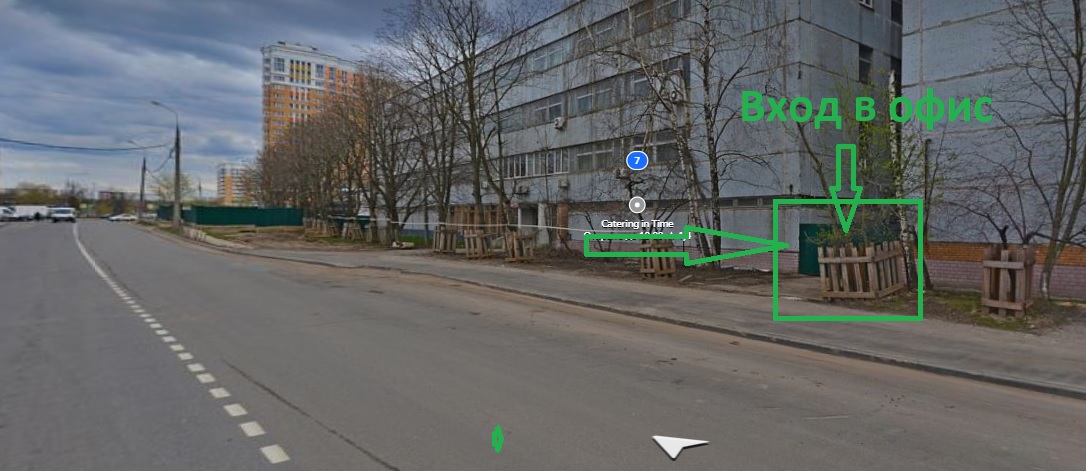 